Starostwo Powiatowe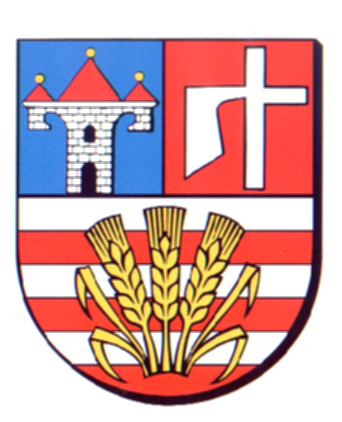 w OpatowieWydział Zarządzania Kryzysowegoul. Sienkiewicza 17, 27-500 Opatów tel./fax 15 868 47 01, 607 350 396, e-mail: pzk@opatow.plOSTRZEŻENIE METEOROLOGICZNEOpatów, dnia 11.07.2022 r.Opracował: WZKK.WOSTRZEŻENIE METEOROLOGICZNE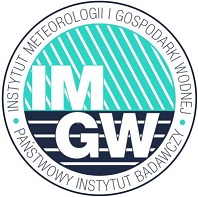 OSTRZEŻENIE Nr 67
Zjawisko:  Burze z grademStopień zagrożenia:  1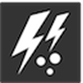 Biuro:IMGW-PIB Biuro Prognoz Meteorologicznych w KrakowieObszar:       województwo świętokrzyskie – powiat opatowskiWażność:   Od: 11-07-2022 godz. 08:00Do: 11-07-2022 godz. 20:00Przebieg:Prognozowane są burze, którym miejscami będą towarzyszyć silne opady deszczu do około 20 mm oraz porywy wiatru do 70 km/h. Miejscami grad.Prawdopodobieństwo:75 %Uwagi:Brak.Czas wydania:10-07-2022 godz. 22:55